แบบตรวจสอบเอกสารประกอบการขอกำหนดตำแหน่งทางวิชาการ และรับรองการเผยแพร่
ผลงานทางวิชาการในลักษณะอื่น (ผลงานสร้างสรรค์ด้านสุนทรียะ ศิลปะ)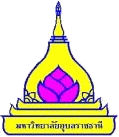 คำชี้แจง : 1. โปรดตรวจสอบข้อมูลและรายการเอกสารหลักฐานที่ต้องส่ง โดยเติมคำในช่องว่าง หรือทำเครื่องหมาย  หน้าข้อความ             2. เลือกเฉพาะลักษณะการเผยแพร่ที่ผู้ขอเสนอ การเผยแพร่อื่นสามารถตัดออกได้	  3. กรณีที่ไม่สามารถระบุชื่อผู้ทรงคุณวุฒิ (peer reviewer) ได้ ให้ระบุสาขาวิชาที่ได้รับการแต่งตั้งให้ดำรงตำแหน่งทางวิชาการ หรือสาขาวิชาเชี่ยวชาญ ของผู้ทรงคุณวุฒิแต่ละท่าน พร้อมสังกัดผลงานทางวิชาการในลักษณะอื่น (ผลงานสร้างสรรค์ด้านสุนทรียะ ศิลปะ) จำนวน.......เรื่อง ซึ่งรายละเอียดและรายการเอกสารหลักฐานของผลงาน เป็นดังนี้ข้าพเจ้าขอรับรองว่าผลงานทางวิชาการในลักษณะอื่น (ผลงานสร้างสรรค์ด้านสุนทรียะ ศิลปะ) ที่ข้าพเจ้าเสนอ เป็นไปตามหลักเกณฑ์และวิธีการพิจารณาแต่งตั้งบุคคลให้ดำรงตำแหน่งทางวิชาการ และข้อความที่ปรากฏในแบบฟอร์มและหลักฐานที่ส่งมาพร้อมนี้ เป็นความจริงทุกประการลงชื่อ ........................................................
                  (.......................................................)
              วันที่.....................................................
	         ผู้ขอกำหนดตำแหน่งทางวิชาการการตรวจสอบของคณะ/วิทยาลัย		- ได้ตรวจสอบเอกสารหลักฐานตามที่ผู้ขอแจ้งมา พบว่า ถูกต้องและครบถ้วนตามหลักเกณฑ์และวิธีการพิจารณาแต่งตั้งบุคคลให้ดำรงตำแหน่งทางวิชาการลงชื่อ ........................................................
                  (.......................................................)
         ตำแหน่ง.......................................................     วันที่.....................................................
	              เจ้าหน้าที่ผู้ตรวจสอบลงชื่อ ........................................................
                  (.......................................................) ตำแหน่ง...รองคณบดีที่กำกับดูแลด้านการบริหารงานบุคคล....
              วันที่.....................................................	 	- ได้ผ่านการรับรองการเผยแพร่ผลงานทางวิชาการในลักษณะอื่น (ผลงานสร้างสรรค์ด้านสุนทรียะ ศิลปะ) ว่าเป็นไปตามหลักเกณฑ์และวิธีการพิจารณาแต่งตั้งบุคคลให้ดำรงตำแหน่งทางวิชาการแล้ว ในการประชุมคณะกรรมการประจำคณะ/วิทยาลัย................................ ครั้งที่........... เมื่อวันที่...............................									ลงชื่อ........................................									(....................................................)									คณบดีคณะ......................................									  วันที่...................................เรื่อง : ……………………………………ระบุชื่อเรื่อง แหล่งพิมพ์ ปีที่พิมพ์ จำนวนพิมพ์ จำนวนหน้า เป็นต้น..………………......................  
        (ลำดับที่ ...... ในแบบ ก.พ.อ. 03)สถานะผู้ขอในผลงาน    ผู้ประพันธ์อันดับแรก (first author)                                 ผู้มีส่วนสำคัญทางปัญญา (essentially intellectual author)   ผู้ร่วมจัดทำผลงาน (ไม่รวมผู้ขอ) จำนวน ............. คน รูปแบบ งานสร้างสรรค์ พร้อมบทวิเคราะห์ที่อธิบายหลักการ หลักวิชา และ/หรือความคิดเชิงทฤษฎี รวมทั้งกระบวนการ
     และ/หรือเทคนิคในการสร้างงาน การวิเคราะห์ สังเคราะห์ให้เห็นความรู้ในการพัฒนาต่อยอดผลงาน การนำเสนอ
     ความรู้ใหม่ที่มีคุณค่าต่อการพัฒนาสาขาวิชาชีพและการศึกษา ตลอดจนการแสดงคุณค่าของผลงานที่เอื้อให้เกิดการ
     ตีความและการประเมินคุณค่าในหมู่ของผู้รับงานการเผยแพร่ 1) ส่วนของผลงาน (เลือกตามที่เผยแพร่ผลงานในลักษณะใดลักษณะหนึ่ง)     การจัดนิทรรศการ  การจัดแสดง  การแสดงสาธารณะ  การบันทึกภาพ   การบันทึกเสียง       ภาพถ่าย              แถบบันทึกภาพ     การแสดงผ่านสื่ออิเล็กทรอนิกส์    ระบุ....................รายละเอียดการเผยแพร่ เช่น ชื่องาน สถานที่จัดงาน หน่วยงานที่จัด เป็นต้น ..............................................    วันที่เผยแพร่ : ................................. รวมระยะเวลาการเผยแพร่ : ............ เดือน .......... วัน (ต้องไม่น้อยกว่า 4 เดือน)2) ส่วนของวรรณกรรมต้นแบบหรือผลงานสร้างสรรค์ต้นแบบ และเอกสารประกอบ     (เลือกตามที่เผยแพร่ผลงานในลักษณะใดลักษณะหนึ่ง)      พิมพ์เผยแพร่          ระบุ ............(ประเภทของสิ่งพิมพ์, ชื่อโรงพิมพ์/สำนักพิมพ์, จังหวัด, เดือน/ปีที่พิมพ์, จำนวนพิมพ์, พิมพ์ครั้งที่ เป็นต้น)..............     เผยแพร่โดยสื่ออิเล็กทรอนิกส์         ระบุ .................(ประเภทของสิ่งพิมพ์, ชื่อโรงพิมพ์/สำนักพิมพ์, เดือน/ปีที่พิมพ์, จำนวนพิมพ์, พิมพ์ครั้งที่ เป็นต้น).....................         วันที่เผยแพร่ : ................................. รวมระยะเวลาการเผยแพร่ : ............ เดือน .......... วัน (ต้องไม่น้อยกว่า 4 เดือน) 3) การเผยแพร่ที่เกิดจากการใช้งานจริงที่ได้รับการยอมรับในระดับชาติ หรือนานาชาติ ตลอดจนการเผยแพร่ที่เกิดจากการได้รับเชิญไปบรรยายหรือในการประชุมวิชาการงานศิลป์ หรือวิชาชีพในต่างประเทศ สำหรับศิลปะการแสดง 
ต้องแสดงในกิจกรรมที่จัดโดยองค์กรระดับประเทศ ซึ่งเป็นที่ยอมรับในวงวิชาชีพของสาขาวิชานั้นๆ ของประเทศไทยหรือนานาชาติ สถานที่นำเสนอผลงานสร้างสรรค์ระดับชาติหรือระดับนานาชาติต้องเป็นที่ยอมรับในวงการวิชาชีพนั้นๆ และต้องดำเนินกิจกรรมที่เกี่ยวเนื่องโดยเป็นเวทีแสดงผลงานอย่างต่อเนื่องมาแล้วไม่น้อยกว่า 5 ปี    ระบุ....................รายละเอียดการเผยแพร่ เช่น ชื่องาน สถานที่จัดงาน วันที่จัด หน่วยงานที่จัด ..............................................เอกสารหลักฐานที่ต้องมี      1. หลักฐานการผ่านการประเมิน โดยต้องแสดงรายชื่อคณะกรรมการผู้ทรงคุณวุฒิในสาขาวิชานั้น ๆ หรือสาขาวิชา
           ที่เกี่ยวข้อง (peer reviewer) ที่มาจากหลากหลายสถาบัน ทั้งนี้ ผู้ทรงคุณวุฒิฯ (peer reviewer) ต้องมิได้สังกัด
           เดียวกันกับผู้ขอจำนวนไม่น้อยกว่ากึ่งหนึ่ง          - ระดับผู้ช่วยศาสตราจารย์ ผู้ทรงคุณวุฒิจำนวนไม่น้อยกว่าสามคน โดยการตัดสินของที่ประชุมต้องได้รับคะแนนเสียง 
            ไม่น้อยกว่าสองในสามเสียง          - ระดับรองศาสตราจารย์ ผู้ทรงคุณวุฒิจำนวนไม่น้อยกว่าห้าคน โดยการตัดสินของที่ประชุมต้องได้รับคะแนนเสียง
            ไม่น้อยกว่าสามในห้าเสียง          - ระดับระดับศาสตราจารย์ ผู้ทรงคุณวุฒิจำนวนไม่น้อยกว่าห้าคน โดยการตัดสินของที่ประชุมต้องได้รับคะแนนเสียง
             ไม่น้อยกว่าสี่ในห้าเสียง          ระบุชื่อผู้ทรงคุณวุฒิ ตามคำสั่ง/ประกาศ/หนังสือ............ระบุชื่อหน่วยงาน....... ที่............. ฉบับลงวันที่......................           (แนบเอกสารหลักฐานการเผยแพร่ท้ายแบบฟอร์มนี้) ซึ่งประกอบด้วย           1) ระบุชื่อและสังกัด.........................................................          2) ระบุชื่อและสังกัด.........................................................          3) ระบุชื่อและสังกัด.........................................................          4) ระบุชื่อและสังกัด.........................................................          5) ระบุชื่อและสังกัด.........................................................      2. กรณีการเผยแพร่ตามข้อ 3) ข้างต้น ต้องแสดงหลักฐานว่าเป็นกิจกรรมที่เกี่ยวเนื่องโดยเป็นเวทีแสดงผลงานอย่างต่อเนื่องมาแล้วไม่น้อยกว่า 5 ปี (แนบเอกสารหลักฐานมาพร้อมผลงานทางวิชาการเรื่องนั้น ๆ)